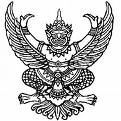 ประกาศองค์การบริหารส่วนตำบลควนพังเรื่อง  ประกาศเจตจำนงต่อต้านการทุจริต*************************	สืบเนื่องจากคณะกรรมการ ป.ป.ช.ได้จัดทำยุทธศาสตร์ชาติว่าด้วยการป้องกันและปราบปรามการทุจริตมาแล้ว 3 ฉบับ ปัจจุบันที่ใช้อยู่เป็นฉบับที่ 3 เริ่มจากปี พ.ศ.2560 จนถึงปี พ.ศ.2564 ซึ่งมุ่งสู่การเป็นประเทศที่มีมาตรฐานทางคุณธรรม  จริยธรรม เป็นสังคมมิติใหม่ที่ประชาชนไม่เพิกเฉยต่อการทุจริตทุกรูปแบบ โดยได้รับความร่วมมือจากฝ่ายการเมือง หน่วยงานของรัฐ ตลอดจนประชาชนในการพิทักษ์ รักษาผลประโยชน์ของชาติและประชาชน เพื่อให้ประเทศไทยมีศักดิ์ศรีและเกียรติภูมิ ในด้านความโปร่งใสทัดเทียมนานาอารยประเทศ โดยกำหนดวิสัยทัศน์ “ประเทศไทยใสสะอาด ไทยทั้งชาติต่อต้านทุจริต”มีเป้าหมายหลัก เพื่อให้ประเทศไทยได้รับการประเมินดัชนีการรับรู้การทุจริต (Corruption Perceptions Inde:CPI) ไม่น้อยกว่าร้อยละ 50 ในปี พ.ศ.2564 ซึ่งการที่ระดับคะแนนจะสูงขึ้นได้นั้น การบริหารงานภาครัฐต้องมีระดับธรรมาภิบาลที่สูงขึ้น เจ้าหน้าที่ของรัฐและประชาชนต้องมีพฤติกรรมแตกต่างจากที่เป็นอยู่ในปัจจุบัน ไม่ใช้ตำแหน่งหน้าที่ในการทุจริตประพฤติมิชอบ โดยได้กำหนดยุทธศาสตร์การดำเนินงานออกเป็น 6 ยุทธศาสตร์ ดังนี้	ยุทธศาสตร์ที่  1  สร้างสังคมที่ไม่ทนต่อการทุจริต	ยุทธศาสตร์ที่  2  ยกระดับเจตจำนงทางการเมืองในการต่อต้านทุจริต	ยุทธศาสตร์ที่  3  สกัดกั้นการทุจริตเชิงนโยบาย	ยุทธศาสตร์ที่  4  พัฒนาระบบป้องกันการทุจริตเชิงรุก	ยุทธศาสตร์ที่  5  ปฏิรูปกลไกและกระบวนการปราบปรามการทุจริต	ยุทธศาสตร์ที่  6  ยกระดับคะแนนดัชนีการรับรู้การทุจริต (Corruption Perceptions Inde:CPI)	ดังนั้น  เพื่อให้การดำเนินการขับเคลื่อนด้านการป้องกันและปราบปรามการทุจริต บังเกิดผลเป็นรูปธรรมในทางปฏิบัติ เป็นไปตามเจตนารมณ์ของยุทธศาสตร์ชาติว่าด้วยการป้องกันและปราบปรามการทุจริต  ระยะที่ 3 (พ.ศ.2560-2564) นายกองค์การบริหารส่วนตำบลจึงได้แสดงเจตจำนงทางการเมืองในการต่อต้านการทุจริต ด้วยการประกาศเจตจำนงต่อต้านการทุจริต เพื่อส่งเสริมให้องค์การบริหารส่วนตำบลบริหารงานด้วยความโปร่งใส มีความเข้มแข็งในการบริหารราชการตามหลักการบริหารกิจการบ้านเมืองที่ดี หรือหลักธรรมาภิบาล บังเกิดประโยชนสุขแก่ประชาชนและยกระดับมาตรฐานในการป้องกันการทุจริตขององค์กร	ในการนี้ข้าพเจ้า นายนุกูล  ธานีรัตน์  นายกองค์การบริหารส่วนตำบลควนพัง  จึงขอประกาศเจตจำนงว่า จะเป็นแบบอย่างที่ดีในการบริหารงานด้วยความซื่อสัตย์ สุจริต มีคุณธรรม ความโปร่งใสปราศจากการทุจริต และเพื่อเสริมสร้างคุณธรรม จริยธรรม และความโปร่งใสในการบริหารงานของอบต.ควนพัง ดังนั้น เพื่อให้บรรลุเจตนารมณ์ อันจะก่อให้เกิดประโยชน์สูงสุดต่อประเทศชาติและประชาชน จึงขอให้คำมั่นที่จะนำพา คณะผู้บริหาร สมาชิกสภาองค์การบริหารส่วนตำบลควนพัง พนักงานอบต.ลูกจ้างประจำ และพนักงานจ้างอบต.ควนพังทุกคน ให้ปฏิบัติราชการด้วยความซื่อสัตย์ สุจริตยุติธรรม ควบคู่กับการบริหารจัดการที่มีประสิทธิภาพ และร่วมมือกับทุกภาคส่วนในการป้องกันและปราบปรามการทุจริต และประพฤติมิชอบของเจ้าหน้าที่ทุกระดับ รวมทั้งตอบสนองและอำนวยความสะดวกแก่ประชาชน และกำหนดแนวทางให้องค์การบริหารส่วนตำบลควนพังถือปฏิบัติและดำเนินการดังนี้-2-	1.ด้านความโปร่งใส จะบริหารงานด้วยความถูกต้อง ยุติธรรม ตรวจสอบใด้ ประชาชนสามารถเข้าถึงข้อมูลข่าวสารขององค์กร พร้อมเปิดโอกาสให้ผู้มีส่วนได้เสียทั้งจากภายในและภายนอกหน่วยงานสามารถเข้าถึงข้อมูลด้วยวิธีต่างๆ ได้หลากหลายช่องทางการดำเนินการจัดซื้อจัดจ้าง ส่งเสริมให้เกิดความโปร่งใสในทุกขั้นตอน และเปิดโอกาสให้ภาคเอกชน สังคม และภาคประชาชนเข้ามามีส่วนร่วมในการตรวจสอบการปฏิบัติงานโดยเปิดเผยข้อมูลข่าวสารในการดำเนินกิจกรรมทุกรูปแบบ	2.มีความพร้อมรับผิด มีเจตจำนงสุจริต ในการบริหารงานและพร้อมที่จะรับผิดในการทำงานและการบริหารงานเมื่อเกิดความผิดพลาด เพื่อสร้างความเชื่อมั่นแก่สังคมว่าการขับเคลื่อนหน่วยงานจะเป็นไปอย่างมีคุณธรรมและธรรมาภิบาล	3.ด้านความปลอดจากการทุจริตในการปฏิบัติงาน มีเจตจำนงสุจริต ที่จะทำให้หน่วยงานปลอดจากการทุจริตในเชิงนโยบายและการทุจริตต่อหน้าที่ โดยไม่ใช้ตำแหน่งหน้าที่ในการเอื้อประโยชน์หรือรับสินบน	4.ด้านวัฒนธรรมคุณธรรมในองค์กร บริหารงานและปฏิบัติงานตามหลักธรรมาภิบาล โดยมุ่งตอบสนองความต้องการของประชาชนด้านการบริการที่รวดเร็ว ถูกต้อง เสมอภาค โปร่งใสและเป็นธรรม ไม่ทนต่อการทุจริตทั้งปวงและมีความละอาย และเกรงกลัวที่จะทุจริต รวมทั้งการดำเนินการเพื่อป้องกันผลประโยชน์ทับซ้อน	5.ด้านคุณธรรมการทำงานในหน่วยงาน ปลูกฝังค่านิยมและทัศนคติให้บุคลากรมุ่งเน้นผลประโยชน์ส่วนรวม มีความรู้ความเข้าใจยึดหลักคุณธรรม จริยธรรม นำหลักปรัชญาเศรษฐกิจพอเพียงมาใช้ในการบริหารงานและการดำเนินชีวิต มีความเป็นธรรมในการปฏิบัติงาน และคุณธรรมในการบริหารงาน ในเรื่องการบริหารงานบุคคล การบริหารงบประมาณ การมอบหมายงาน และการบริหารสภาพแวดล้อมในการทำงาน	6.ด้านการสื่อสารภายในหน่วยงาน ส่งเสริมและพัฒนาการสื่อสารโดยนำเทคโนโลยีทันสมัยมาปรับใช้ในการประชาสัมพันธ์ให้ประชาชนและบุคลากรในอบต.ควนพังเข้าถึงข้อมูลข่าวสารที่เกี่ยวข้องได้โดยเปิดเผย รวดเร็ว ถูกต้อง และประชาสัมพันธ์ให้ประชาชนแจ้งข้อมูลข่าวสาร เบาะแสทุจริตร้องทุกข์/ร้องเรียน ผ่านศูนย์รับเรื่องราวร้องทุกข์/ร้องเรียนและผ่านเว็ปไซต์ของอบต.ควนพัง (www.khuanpang.co.th)	จึงประกาศให้ทราบโดยทั่วกัน		ประกาศ ณ วันที่  5  เดือน สิงหาคม  พ.ศ.2562					นายนุกูล  ธานีรัตน์					(นายนุกูล  ธานีรัตน์)				นายกองค์การบริหารส่วนตำบลควนพัง